Nouveauté à bord: le film de sécurité de TBWA et Brussels Airlines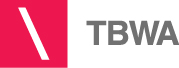 Il n’y a pas que les oiseaux qui volent libres et heureux. Les passagers de Brussels Airlines aussi ! Car en tant que compagnie aérienne ‘humaine’ offrant de nombreux services personnalisés, tout le monde se sent bien accueilli en montant à bord d’un vol Brussels Airlines. Et une fois sur votre petit nuage dans votre siège vient le moment de découvrir la toute nouvelle vidéo sécurité.TBWA a créé, dans le style de la campagne d’affichage et du spot TV, un film d’instructions que vous ne pourrez absolument pas vous empêcher de regarder. Une bande de sympathiques petits oiseaux vous expliqueront les consignes de sécurité et vous montreront ce que vous devez faire en cas de souci.Le texte est lu par Ray Cokes, le trublion anglais qui a depuis bien longtemps des affinités avec la Belgique. Curieux de découvrir cette vidéo ? Rendez-vous sur internet ou, encore mieux, sur un vol Brussels Airlines !CreditsAdvertiser		Brussels AirlinesClient			Nathalie ErdmanisAgency			TBWA BrusselsCreative director	Jan MackenCreatives		Eric Maerschalck & Michael Mikiels Accounts	Pauline Kinet, Catherine Hamers & Emilie KinoStrategic planner	Stephanie VercruysseDesign	Two Men and a HorsehaedProduction	SakéAnimation	Chez Eddy